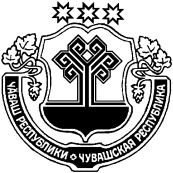 О мерах по реализации решения Собрания депутатов Русско-Алгашинского сельского поселения Шумерлинского района от 29.06. 2018 № 43/1 "О внесении изменений в решение Собрания депутатов Русско-Алгашинского сельского поселения Шумерлинского района "О бюджете Русско-Алгашинского сельского поселения Шумерлинского района на 2018 год и на плановый период 2019 и 2020 годов""В соответствии с решением Собрания депутатов Русско-Алгашинского сельского поселения Шумерлинского района от 29.06. 2018 № 43/1 "О внесении изменений в решение Собрания депутатов Русско-Алгашинского сельского поселения Шумерлинского района "О бюджете Русско-Алгашинского сельского поселения Шумерлинского района на 2018 год и на плановый период 2019 и 2020 годов"", администрация  Русско-Алгашинского сельского поселения Шумерлинского района  постановляет:1. Принять к исполнению бюджет Русско-Алгашинского сельского поселения Шумерлинского района на 2018 год  и на плановый период 2019 и 2020 годов с учетом изменений, внесенных решением Собрания депутатов Русско-Алгашинского сельского поселения Шумерлинского района от 29.06. 2018 № 43/1 "О внесении изменений в решение Собрания депутатов Русско-Алгашинского сельского поселения Шумерлинского района "О бюджете Русско-Алгашинского сельского поселения Шумерлинского района на 2018 год и на плановый период 2019 и 2020 годов"".2. Утвердить прилагаемый перечень мероприятий по реализации решения Собрания депутатов Русско-Алгашинского сельского поселения Шумерлинского района от 29.06. 2018 № 43/1 "О внесении изменений в решение Собрания депутатов Русско-Алгашинского сельского поселения Шумерлинского района "О бюджете Русско-Алгашинского сельского поселения Шумерлинского района на 2018 год и на плановый период 2019 и 2020 годов"" (далее – решение о бюджете).3. Главным распорядителям и получателям средств бюджета Русско-Алгашинского сельского поселения Шумерлинского района обеспечить результативное использование безвозмездных поступлений, имеющих целевое назначение.4. Настоящее постановление вступает в силу со дня его официального опубликования.Глава администрации Русско-Алгашинского сельского поселения Шумерлинского района                                                                             В.Н.СпиридоновПриложение к постановлению  администрации Русско-Алгашинского сельского поселения Шумерлинского района от 06.07.2018 № 31Переченьмероприятий по реализации решения Собрания депутатов Русско-Алгашинского сельского поселения Шумерлинского района от 29.06. 2018 № 43/1 "О внесении изменений в решение Собрания депутатов Русско-Алгашинского сельского поселения Шумерлинского района "О бюджете Русско-Алгашинского сельского поселения Шумерлинского района на 2018 год и на плановый период 2019 и 2020 годов""ЧĂВАШ  РЕСПУБЛИКИÇĚМĚРЛЕ РАЙОНĚЧУВАШСКАЯ РЕСПУБЛИКА ШУМЕРЛИНСКИЙ  РАЙОН  ВЫРĂС УЛХАШ ЯЛ ПОСЕЛЕНИЙĚН ПУÇЛĂХĚ ЙЫШĂНУ                    06. 07  .2018 №31Вырăс Улхаш салиАДМИНИСТРАЦИЯ РУССКО-АЛГАШИНСКОГО СЕЛЬСКОГО ПОСЕЛЕНИЯ ПОСТАНОВЛЕНИЕ06.  07   .2018 № 31село Русские Алгаши N 
п/п    Наименование мероприятия          Сроки     
   реализации        Ответственный      
       исполнитель        1 234 1.Представление в финансовый отдел администрации Шумерлинского района справок об изменении сводной бюджетной росписи бюджета Русско-Алгашинского сельского поселения Шумерлинского района,  справок об изменении бюджетной росписи главного распорядителя средств бюджета Русско-Алгашинского сельского поселения Шумерлинского района (главного администратора источников финансирования дефицита бюджета Русско-Алгашинского сельского поселения Шумерлинского района) и предложений по уточнению показателей кассового плана исполнения бюджета Русско-Алгашинского сельского поселения Шумерлинского района на 2018 год и на плановый период 2019 и 2020 годовиюль  2018 г.главные администраторы доходов, главные распорядители средств, главные администраторы источников финансирования дефицита бюджета Русско-Алгашинского сельского поселения Шумерлинского района 2.Внесение изменений в сводную бюджетную роспись бюджета Русско-Алгашинского сельского поселения Шумерлинского района на 2018 год и на плановый период 2019 и 2020 годовиюль 2018 г.финансовый отдел администрации Шумерлинского района (по соглашению) 3.Представление в финансовый отдел администрации Шумерлинского района уточненных бюджетных смет казенных учреждений Русско-Алгашинского сельского поселения Шумерлинского района, планов финансово-хозяйственной деятельности бюджетных и автономных учреждений Русско-Алгашинского сельского поселения Шумерлинского района, по  которым были внесены изменения, на 2018 год и на плановый период 2019 и 2020 годовиюль  2018 г.главные администраторы доходов, главные распорядители средств, главные администраторы источников финансирования дефицита бюджета Русско-Алгашинского сельского поселения Шумерлинского района4.Внесение изменений в муниципальные  программы Русско-Алгашинского_ сельского поселения Шумерлинского района в целях их приведения в соответствие с решением Собрания депутатов Русско-Алгашинского_ сельского поселения Шумерлинского района от29.06. 2018 № 43/1 "О внесении изменений в решение Собрания депутатов Русско-Алгашинского сельского поселения Шумерлинского района "О бюджете Русско-Алгашинского сельского поселения Шумерлинского района на 2018 год и на плановый период 2019 и 2020 годов""в течение трех месяцев со дня вступления в силу решения Собрания депутатов Русско-Алгашинского сельского поселения о бюджетеорганы местного самоуправления Русско-Алгашинского_ сельского поселения Шумерлинского района, являющиеся ответственными исполнителями муниципальных программ